หมวด ด้านส่งเสริมสุขภาพ ป้องกันโรค และคุ้มครองผู้บริโภคเป็นเลิศ (PP & P Excellence)แผนที่3. การป้องกันควบคุมโรคและลดปัจจัยเสี่ยงด้านสุขภาพโครงการที่2. โครงการควบคุมโรคและภัยสุขภาพระดับการแสดงผลจังหวัดชื่อตัวชี้วัด13. ร้อยละของจังหวัดต้นแบบการดำเนินงานตาม พ.ร.บ.ควบคุมโรคจากการประกอบอาชีพและโรคจากสิ่งแวดล้อม พ.ศ. 2562 คำนิยามจังหวัดต้นแบบการดำเนินงานตาม พ.ร.บ.ควบคุมโรคจากการประกอบอาชีพและโรคจากสิ่งแวดล้อม พ.ศ. 2562 หมายถึง จังหวัดที่มีการดำเนินงาน ตามมาตรการสำคัญของโครงการ โดยสอดคล้องกับ พ.ร.บ.ควบคุมโรคจากการประกอบอาชีพและโรคจากสิ่งแวดล้อม พ.ศ. 2562 อย่างน้อย 4 ข้อ จาก 6 ข้อ ประกอบด้วยจัดตั้งหน่วยปฏิบัติการควบคุมโรคจากการประกอบอาชีพและโรคจากสิ่งแวดล้อมจังหวัด / กทม. (EnvOcc CU) ตาม พ.ร.บ.ฯ อย่างน้อย 1 หน่วยต่อจังหวัดจัดทำสถานการณ์ รวมถึงข้อมูลที่จำเป็น / เกี่ยวข้องกับโรคที่ประกาศตาม พ.ร.บ.ฯ ได้แก่ โรคจากการประกอบอาชีพ 5 โรค (โรคจากตะกั่วหรือสารประกอบของตะกั่ว  โรคจากฝุ่นซิลิกา  โรคจากภาวะอับอากาศ โรคจากแอสเบสตอส 
(ใยหิน) หรือโรคมะเร็งที่เกิดจากแอสเบสตอส (ใยหิน) โรคหรืออาการสำคัญของพิษจากสารกำจัดศัตรูพืช)  และ โรคจากสิ่งแวดล้อม 2 โรค (โรคจากตะกั่วหรือสารประกอบของตะกั่ว โรคหรืออาการที่เกิดจากการสัมผัสฝุ่นละอองขนาดไม่เกิน 2.5 ไมครอน) หรือโรคที่เป็นปัญหาสำคัญในพื้นที่ สนับสนุนให้มีการแจ้ง การรายงาน กรณีพบผู้ซึ่งเป็นหรือมีเหตุอันสงสัยว่าเป็น
โรคจากการประกอบอาชีพหรือโรคจากสิ่งแวดล้อมตามเกณฑ์ของกรมควบคุมโรค ผ่านระบบ Event based สอบสวนโรคจากการประกอบอาชีพหรือโรคจากสิ่งแวดล้อมที่ประกาศตาม พ.ร.บ.ฯ หรือโรคที่เป็นปัญหาสำคัญในพื้นที่  รวมทั้งจัดทำรายงานเสนอต่อผู้บริหารหน่วยงาน / คณะกรรมการที่เกี่ยวข้อง เช่น คณะกรรมการควบคุมโรคจากการประกอบอาชีพและโรคจากสิ่งแวดล้อมจังหวัด / กทม. เพื่อเสนอต่อกรมควบคุมโรคทราบสื่อสารสร้างความเข้าใจเกี่ยวกับ พ.ร.บ.ควบคุมโรคจากการประกอบอาชีพและ
โรคจากสิ่งแวดล้อม พ.ศ. 2562 ไปยังเครือข่ายที่เกี่ยวข้องขับเคลื่อนมาตรการเฝ้าระวัง ป้องกัน ควบคุมโรคจากการประกอบอาชีพและ
โรคจากสิ่งแวดล้อม ที่ประกาศตาม พ.ร.บ.ฯ หรือ ตามปัญหาของพื้นที่ และเสนอต่อผู้บริหารหน่วยงาน / คณะกรรมการที่เกี่ยวข้อง เช่น คณะกรรมการควบคุมโรคจากการประกอบอาชีพและโรคจากสิ่งแวดล้อมจังหวัด / กทม. เกณฑ์เป้าหมาย : เกณฑ์เป้าหมาย : วัตถุประสงค์ เพื่อขับเคลื่อนให้เกิดจังหวัดต้นแบบ และกลไกการดำเนินงานตาม พ.ร.บ.ควบคุมโรคจากการประกอบอาชีพและโรคจากสิ่งแวดล้อม พ.ศ. 2562 รวมทั้งมาตรการเฝ้าระวัง ป้องกัน ควบคุมโรคจากการประกอบอาชีพและโรคจากสิ่งแวดล้อม อย่างเป็นรูปธรรมประชากรกลุ่มเป้าหมาย77 จังหวัด (รวมกรุงเทพมหานคร)วิธีการจัดเก็บข้อมูลจังหวัดรายงานข้อมูลตามแบบรายงานที่กรมควบคุมโรคกำหนดแหล่งข้อมูลสำนักงานสาธารณสุขจังหวัดรายการข้อมูล 1A = จำนวนจังหวัดที่ดำเนินงานตามมาตรการสำคัญของโครงการ ได้อย่างน้อย 4 ใน 6 ข้อ ตามที่ระบุไว้ในนิยามรายการข้อมูล 2B = จำนวนจังหวัดทั้งหมด (77 จังหวัด)สูตรคำนวณตัวชี้วัด A / B x 100ระยะเวลาประเมินผลรายไตรมาส (1-4)เกณฑ์การประเมิน :ปี 2566:หมายเหตุ * กรณีไม่มีกิจกรรมตามข้อ 3 (มีการแจ้ง การรายงานฯ) ให้จัดทำหนังสือเสนอผู้บริหารว่า ไม่มีเหตุการณ์เข้าเกณฑ์ฯปี 2567:ปี 2568:ปี 2569:ปี 2570:เกณฑ์การประเมิน :ปี 2566:หมายเหตุ * กรณีไม่มีกิจกรรมตามข้อ 3 (มีการแจ้ง การรายงานฯ) ให้จัดทำหนังสือเสนอผู้บริหารว่า ไม่มีเหตุการณ์เข้าเกณฑ์ฯปี 2567:ปี 2568:ปี 2569:ปี 2570:วิธีการประเมินผล : 1. สคร./สปคม. รวบรวมผลการดำเนินงานของจังหวัดในพื้นที่รับผิดชอบ และจัดทำสรุปในภาพเขต2. ส่วนกลางวิเคราะห์และจัดทำรายงานสรุปผลการดำเนินงานในภาพของประเทศ เอกสารสนับสนุน : พ.ร.บ.ควบคุมโรคจากการประกอบอาชีพและโรคจากสิ่งแวดล้อม พ.ศ. 2562 และ
อนุบัญญัติที่เกี่ยวข้อง รายละเอียดตาม Link : https://ddc.moph.go.th/law.php?law=5หลักสูตรการพัฒนาศักยภาพหน่วย EnvOcc CU และเอกสารประกอบอื่น ๆ ที่เกี่ยวข้อง    รายละเอียดตาม QR Code 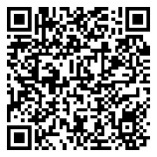 โปรแกรมตรวจสอบข่าวการระบาด https://eventbased-doe.moph.go.th/eventbase/user/login/ระบบแจ้งข่าวการระบาด สำหรับจังหวัด https://eventbased-doe.moph.go.th/eventbase_prov/user/login/รายละเอียดข้อมูลพื้นฐานผู้ให้ข้อมูลทางวิชาการ /ผู้ประสานงานตัวชี้วัดดร.อรพันธ์ อันติมานนท์                นักวิชาการสาธารณสุขเชี่ยวชาญ   โทรศัพท์ที่ทำงาน : 0 2590 3865    โทรศัพท์มือถือ : -   โทรสาร : 0 2590 3865	      E-mail : untimanon@gmail.comนายสาธิต นามวิชา		      นักวิชาการสาธารณสุขชำนาญการ (ด้านกฎหมาย)   โทรศัพท์ที่ทำงาน : 0 2590 3865    โทรศัพท์มือถือ : 09 2473 5914   โทรสาร : 0 2590 3865	      E-mail : satit1974@gmail.comนายโกวิทย์ บุญมีพงศ์		      นักวิชาการสาธารณสุขชำนาญการพิเศษ (ด้านข้อมูล)   โทรศัพท์ที่ทำงาน : 0 2590 3864    โทรศัพท์มือถือ : 08 4665 7158   โทรสาร : 0 2590 3864	      E-mail : kwbp72@gmail.comนางสาวรุ้งประกาย วิฤทธิ์ชัย   นักวิชาการสาธารณสุขชำนาญการ  (ด้านสื่อสาร/มาตรการ)   โทรศัพท์ที่ทำงาน : 0 2590 3865     โทรศัพท์มือถือ : 08 9244 6924   โทรสาร : 0 2590 3865	       E-mail : rung.envocc1@gmail.com กองโรคจากการประกอบอาชีพและสิ่งแวดล้อม กรมควบคุมโรค หน่วยงานประมวลผลและจัดทำข้อมูล(ระดับส่วนกลาง)กองโรคจากการประกอบอาชีพและสิ่งแวดล้อม กรมควบคุมโรคผู้รับผิดชอบการรายงานผลการดำเนินงานนางสาวสุธาทิพย์ บูรณสถิตนนท์   นักวิชาการสาธารณสุขชำนาญการโทรศัพท์ที่ทำงาน : 0 2590 3865  โทรศัพท์มือถือ : 08 1398 5013โทรสาร 0 2590 3864                 E-mail : sutatip-bu@gmail.comนางจตุพร บุนนาค                     นักวิชาการสาธารณสุขปฏิบัติการโทรศัพท์ที่ทำงาน : 0 2590 3865   โทรศัพท์มือถือ : 09 7301 6873โทรสาร 0 2590 3864                  E-mail : jatuporntaeng@gmail.comกองโรคจากการประกอบอาชีพและสิ่งแวดล้อม กรมควบคุมโรค 